 Szafa ubraniowa SU400-02 szt.16Opis produktu: zamki - cylindryczne w systemie Master, z kompletem 2 kluczy, zamek trzypunktowy wzmocnione drzwi otwierane w kierunku prawe/lewe system Master - umożliwia otwarcie wszystkich zamków w danej serii dodatkowym kluczem Master zamawianym odrębnie malowanie – proszkowe, przed malowaniem meble poddawane są licznym procesom umożliwiającym uzyskanie lepszych właściwości mechanicznych i antykorozyjnych powłoki lakierniczejwymiary (wys. x szer. x gł.): 1800x800x480 mm konstrukcja zgrzewana z blachy stalowej # 0,8mm wyposażenie: dwie komory wyposażone w: półkę górną (światło półki ~250 mm) drążek z 4 haczykami na ubraniadrzwi wyposażone w otwory wentylacyjne oraz praktyczny wizytownik regulatory umożliwiające poziomowanie grubość powłoki lakierniczej 80-100 μm powłoka lakiernicza półmatkolor: popielaty (RAL 7035)Zdjęcie poglądowe: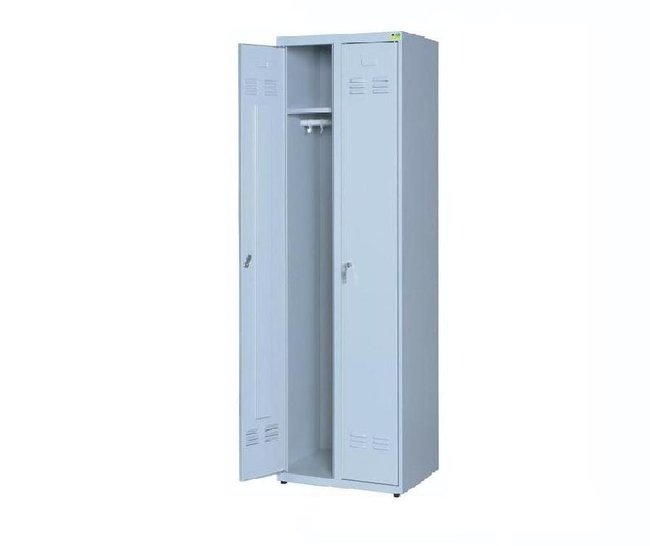 Miejsce dostarczenia:10szt. Komisariat Policji w MosinieUl.Kolejowa 13A, 62-050 Mosina 6szt. Komenda Powiatowa Policji w MiędzychodzieUl.Gen.Sikorskiego 22A, 64-400 Miedzychód